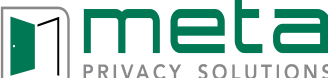 Hakenleisten, Ablagen und Rückenlehnen BFLeistungsbeschreibung der Hakenleisten, Ablagen und Rückenlehnen für TrockenräumeAnzubieten ist die Lieferung und gebrauchsfertige Montage von Hakenleisten, Ablagen und Rückenlehnen BF. Gleichwertige Fabrikate können angeboten werden. Die Gleichwertigkeit ist anhand von ausführlichen Prospektunterlagen oder Mustern bei der Angebotsabgabe nachzuweisen.Angebotenes Fabrikat: _______________________________________   Typ:_____________________Typen und MaßeVerdeckte Hakenleiste Typ HLFolgende Maße müssen zur Verfügung stehen:Höhe:	120 mmTiefe: 	132 mmLänge:  	600 bis 3000 mm in 150 mm Schritten.Die Abdeckung muss aus einer Leimholzplatte bestehen.Ablage mit verdeckter HakenleisteTyp AHFolgende Maße müssen zur Verfügung stehen:Höhe:	360 mmTiefe: 	390 mmLänge:  	600 bis 3000 mm in 150 mm Schritten.Profile: 	Ablagenprofil 35 x 20 mm, senkrechte Profile 30 x 30 mmDie Ablage muss aus zwei, die Abdeckung der Hakenleiste aus einer Leimholzplatte bestehen.RückenlehneTyp RLmuss direkt mit der Wand verschraubt sein.Folgende Maße müssen zur Verfügung stehen:Höhe:	120 mmTiefe: 	32 mmRückenlehneTyp RL-HDie Befestigung muss mit Aluminiumhaltern erfolgen.Folgende Maße müssen zur Verfügung stehen:Höhe:	120 mmTiefe: 	62 mmDie Lehnen müssen aus einer Leimholzplatte bestehen.Holzlattenmüssen aus 2-fach lackierten Kiefer-Leimholzplatten bestehen.Profilemüssen aus Stahl gefertigt sein, der mit gehärtetem Polyesterharz beschichtet sein muss.Garderobenhakenprofilmuss aus Aluminium, 35 x 15 mm, gefertigt sein und in einer Länge von 600 bis 3000 mm zur Verfügung stehen. Die Kanten müssen unfallgeschützt abgerundet sein.GarderobenhakenHut- und Mantelhaken müssen aus 6 mm starkem pulverbeschichteten Stahl als Sicherheitsausführung für Schulen und Kindergärten gefertigt sein. Farben Folgende Farben müssen ohne Mehrpreis lieferbar sein: Haken und HakenprofileHakenprofil weiß RAL 9010, Haken in mindestens 11 Farben.Profilebeschichtet in mindestens 11 Farben.UmweltschutzEs dürfen keine PVC- oder asbesthaltigen Stoffe verwendet werden.meta Trennwandanlagen GmbH & Co. KG · Metastraße 2 · 56579 RengsdorfTel. 0 26 34 / 66-0 · Fax 0 26 34 / 66 450E-mail: info@meta.de · Internet: www.meta.de10/19